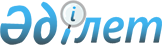 Аудан әкімінің 2011 жылғы 9 қарашадағы № 21 "Меңдіқара ауданының аумағында сайлау учаскелерін құру туралы" шешіміне өзгеріс енгізу туралы
					
			Күшін жойған
			
			
		
					Қостанай облысы Меңдіқара ауданы әкімінің 2014 жылғы 27 наурыздағы № 5 шешімі. Қостанай облысының Әділет департаментінде 2014 жылғы 1 сәуірде № 4534 болып тіркелді. Күші жойылды - Қостанай облысы Меңдіқара ауданы әкімінің 2015 жылғы 2 ақпандағы № 2 шешімімен

      Ескерту. Күші жойылды - Қостанай облысы Меңдіқара ауданы әкімінің 02.02.2015 № 2 шешімімен.      "Қазақстан Республикасындағы жергілікті мемлекеттік басқару және өзін-өзі басқару туралы" 2001 жылғы 23 қаңтардағы Қазақстан Республикасы Заңының 33-бабына сәйкес ШЕШІМ ҚАБЫЛДАДЫ:



      1. Меңдіқара ауданы әкімінің 2011 жылғы 9 қарашадағы № 21 "Меңдіқара ауданының аумағында сайлау учаскелерін құру туралы" шешіміне (Нормативтік құқықтық актілерді мемлекеттік тіркеу тізілімінде № 9-15-158 тіркелген, 2011 жылғы 23 қарашада "Меңдіқара үні" газетінде жарияланған) мынадай өзгеріс енгізілсін:



      қосымша жаңа редакцияда жазылсын.



      2. Осы шешімнің орындалуын бақылау аудан әкімі аппаратының басшысы Р.С. Байсақаловқа жүктелсін.



      3. Осы шешім алғашқы ресми жарияланған күнінен кейін қолданысқа енгізіледі.                                                 С. Жақаев      КЕЛІСІЛДІ:      Меңдіқара аудандық

      сайлау комиссиясының

      төрағасы

      ______________ В. Король

Әкімнің         

2014 жылғы 27 наурыздағы  

№ 5 шешіміне       

қосымша         

Меңдіқара ауданының

аумағындағы сайлау учаскелері

      № 594 сайлау учаскесі

      Боровское ауылы шекараларында: Алтынсарин көшесі, 45.

      № 595 сайлау учаскесі

      Боровское ауылы шекараларында:

      Королев көшесі, тақ жағы - № 3, 5, 7, 11, 13, 15, 17, 19, 21, 23, 25, 27, 29, 31, 33, 35, 37, 37а, 39, 41, 41а, 43, 45, 47, 49, 53, 55, 59, 61, 63, 69, 71, 73, 75, 77; Гагарин көшесі, жұп жағы - № 2, 4, 6, 6а, 8, 10, 12; тақ жағы - № 1, 3, 5, 7, 11, 15, 17, 19, 23, 27, 29, 31, 33, 35, 39, 41, 43, 45; Семилетка көшесі, тақ жағы - № 1, 3, 5, 7, 9, 11, 13, 15; Привокзальная көшесі, жұп жағы - № 2, 4, 6, 8; тақ жағы - № 1, 3, 5, 7, 9; Абай көшесі, жұп жағы - № 150, 152, 154, 156, 156а, 158, 160, 162, 164, 166, 168, 172, 174, 176, 178, 180, 182, 184, 186, 188, 190, 192, 194, 196, 198, 202, 204, 208, 210, 212, 214, 216, 218, 220, тақ жағы - № 127, 129, 133, 135, 137, 139, 141, 143, 145, 149, 151, 153, 155, 159, 159а, 159б, 161, 163, 163а; Тұрсынбай батыр көшесі, тақ жағы - № 73, 75, 77, 79, 81, 83, 85, 87; Райавтодор көшесі, № 1, 2, 3, 4, 5, 6, 7, 7а, 8, 9, 11, 13, 15; Көбеев көшесі - № 6; Алтынсарин көшесі, жұп жағы - № 6, 10, 18, 20, 22, 24, 26, 28, 30, 32, 34, 36, 38, 40, 42, 44, 46, 48, 50, 52, 54, 56, 58, 60, 62, 64, 66, 68; тақ жағы - № 3, 13, 15, 19, 21, 23, 25, 25а, 27, 29, 31, 33, 37, 39, 41/1, 41/3, 41/4, 41/5, 41/6, 41/7, 41/11.

      № 596 сайлау учаскесі

      Боровское ауылы шекараларында:

      Набережная көшесі, жұп жағы - № 2, 4, 6, 8, 10, 12, 14, 16, 18, 20, 22, 24, 26, 28, 32, 34, 36, 38, 40, 42, 44, 48, 50, 52, 54; тақ жағы - № 1, 3, 5, 7, 9, 11, 13, 15, 19, 23, 25, 27, 29, 35, 37, 39, 43, 45; Қасымханов көшесі, жұп жағы - № 2, 4, 6, 10, 12, 14, 16, 18, 22, 24, 26; тақ жағы - № 1, 3, 5, 7, 9, 11, 15, 17; Абай көшесі, жұп жағы - № 110, 112, 120, 122, 124, 128, 130, 132, 134, 136, 138, 140, 144, 146; тақ жағы - № 95а, 99, 101, 103, 107, 109, 113, 115, 117, 119, 121, 123, 125; Кәләм Байназаров атындағы көшесі, жұп жағы - № 110, 114, 116, 118, 120, 126, 128, 130, 132, 132а, 134, 136, 144, 146, 150, 154, 156, 158; 160, 162, 166, 168, 170, 172, 174, 176, 178, 180, 184, 186, 188, 190, 192, 194; тақ жағы - № 103, 105, 113, 115, 117, 119, 121, 123, 127, 129, 131, 133, 135, 137, 139, 141, 143, 145, 147, 149, 151, 153, 155, 157, 161, 163, 165, 169, 171а, 173, 175, 177, 179, 181, 185, 187, 189, 193, 195, 197, 201, 203, 205, 207, 209, 211, 213, 215, 215а, 239, 241, 243; Әуезов көшесі, жұп жағы - № 102, 106, 108, 110, 112, 116, 118, 120, 122, 124, 126, 130, 132, 134, 136, 138, 142, 144, 146, 148, 154, 158, 160, 162, 164, 166, 168; тақ жағы - № 63, 65, 69, 71, 73, 75, 77, 79, 85, 87, 89, 91, 93, 95, 97, 99, 101, 105, 107, 109, 113, 115, 117, 121, 123, 125; Павлов көшесі, жұп жағы - № 60, 62, 68, 72, 76, 84, 88, 90, 92, 94, 100, 102, 102а, 104, 106, 108, 110; тақ жағы - № 71, 73, 75, 77, 79, 81, 87, 89, 95, 99; Чкалов көшесі, жұп жағы - № 86, 88, 90, 96, 98, 100, 102, 104, 106, 108, 110, 112, 114; тақ жағы - № 43, 47, 49, 51, 53, 55, 57, 59, 61; Жеңіс көшесі, жұп жағы - № 10, 12, 14; Омская көшесі, № 1, 3, 6, 8, 10, 12, 14; Әбіл-Қасым Бексұлтанов көшесі, жұп жағы - № 2, 4, 6, 8, 10, 12, 16, 18, 20, 22, 24, 26, 28, 30, 32, 34, 36, 38; тақ жағы - № 5, 7, 7а, 9, 9а; Қозыбаев көшесі, жұп жағы - № 2, 4, 6, 8, 10, 12, 14, 16, 18, 20, 22, 24, 26, 28, 32; тақ жағы - № 1, 3, 5, 7, 9, 13, 15, 17, 19, 21, 23, 27; Айвазовский көшесі - № 1, 2, 3, 4, 4а, 5, 6, 7, 8, 9, 10, 12, 14, 16; Тұрсынбай батыр көшесі, тақ жағы - № 89, 91, 93, 95, 97, 99, 101, 103, 105, 107, 109, 111, 113, 119; жұп жағы - № 92, 94, 96, 98, 102, 104, 106, 108, 110, 112; Алтынсарин көшесі, жұп жағы - № 2; Маслозаводская көшесі - № 1, 2, 3, 4, 5, 7, 8, 10; Калинин көшесі, жұп жағы - № 2, 4, 6, 8, 10, 12, 14, 16, 18, 20, 22; тақ жағы - № 1, 3, 5, 7, 9, 11, 13, 15.

      № 597 сайлау учаскесі

      Боровское ауылы шекараларында:

      Жеңіс көшесі, тақ жағы - № 11, 13, 15, 17, 21, 23, 25, 27, 33, 37, 39, 41, 43, 45, 47, 49, 51, 53, 55, 57; П. Чигадаев көшесі, жұп жағы - № 2, 4, 6, 8, 10, 12, 14, 16, 18, 20, 22, 26, 28, 30; тақ жағы - № 5, 7, 9, 11, 15, 17, 19, 21, 23, 25, 27, 29, 31, 33; Пионерская көшесі, жұп жағы - № 2, 4, 6, 8, 10, 12, 14, 18, 20, 22, 24, 30, 32, 36, 38, 40, 42, 44, 46; тақ жағы - № 3, 5, 7, 11, 13, 15, 17, 19, 21, 25, 29, 33, 35, 37, 39, 41, 43; Озерная көшесі, жұп жағы - № 2, 4, 6, 8, 10, 14, 16, 18, 20, 22, 24, 26, 30, 34, 36, 42, 44, 46, 48, 50, 52, 54, 58, 64; тақ жағы - № 3, 7, 13, 15, 17, 19, 21, 23, 27, 29, 33, 35, 41, 43, 45, 47, 51, 51а, 55, 61; Березовая көшесі, жұп жағы - № 2, 4, 6, 8, 10, 12, 14, 16, 18, 20, 24, 26, 28, 30, 34, 34а; тақ жағы - № 3, 5, 7; Павлов көшесі, жұп жағы - № 4, 6, 8, 10, 12, 14, 16, 22, 24, 26, 28, 30, 32, 36, 38, 42, 46, 48, 50, 52, 54; тақ жағы - № 1, 3, 5, 7, 9, 11, 13, 15, 17, 19, 23, 25, 27, 29, 31, 35, 37, 41, 43, 45, 47; Базарная көшесі, жұп жағы - № 2, 4, 6, 10, 12, 16, 18, 22, 24, 26, 28, 30, 32, 34; Чехов көшесі, жұп жағы - № 2, 4, 6, 8, 8а, 10, 12, 16, 20; тақ жағы - № 1, 3, 5, 9, 11, 13, 17, 19; Октябрьская көшесі, жұп жағы - № 10, 12, 14; тақ жағы - № 3; Әуезов көшесі, жұп жағы - № 2, 4, 6, 8, 12, 14, 16, 18, 18а, 20, 22, 24, 26, 28, 32, 34, 38, 40, 42, 46, 48, 50, 52, 54, 56, 58, 60, 62, 64, 68, 72, 78, 82, 86, 88, 90, 94, 96, 98; тақ жағы - № 1, 3, 3а, 5, 7, 11, 13, 15, 17, 19, 21, 23, 25, 27, 29, 31, 33, 35, 39, 41, 43, 45, 47, 51, 57, 59, 59а, 59б; Кәләм Байназаров атындағы көшесі, жұп жағы - № 20, 24, 28, 30, 32, 34, 36, 38, 40, 40а, 42, 44, 46, 48, 52, 56, 58, 62, 66, 68, 68а, 70, 72, 74, 76, 78, 80, 82, 84; тақ жағы - № 7, 11, 15, 19, 21, 23, 25, 27, 29, 31, 33, 35, 37, 39, 41, 41а, 43, 45, 47, 49, 51, 55, 57, 59, 61, 63, 65, 67, 69, 71, 73, 75, 79, 81, 83, 85, 87; Приозерная көшесі, жұп жағы - № 6, 8, 14, 16, 18, 20, 22, 24; тақ жағы - № 1, 3, 5, 7, 9, 11, 13, 15, 17, 19, 23, 25, 27, 29, 31, 41, 43, 45, 47, 49; Абай көшесі, жұп жағы - № 40а, 40б, 42, 46, 48, 50, 56, 58, 60, 62, 64, 66, 68, 72, 74, 76, 78, 80, 82, 84, 86, 88, 88а, 90, 92, 94, 96, 98, 100, 102; тақ жағы - № 29, 31, 35, 37, 39, 41, 43, 45, 47, 55, 57, 59, 59а, 61, 65, 67, 69, 75, 77, 79, 79а, 81, 83, 89.

      № 598 сайлау учаскесі

      Боровское ауылы шекараларында:

      Жеңіс көшесі, жұп жағы - № 20, 22, 24, 26, 28, 30, 32, 34, 36, 38, 40, 44, 50, 52, 54, 58, 60, 62, 64, 68, 70, 72, 74, 76, 78, 80, 82, 84, 86, 88, 88а, 90, 94, 96, 100, 102, 106, 110, 116, 120, 122, 124, 126а, 128; Гоголь көшесі, жұп жағы - № 2, 4, 6, 8, 10, 12, 14, 16, 18, 20, 22, 24, 26, 28, 30, 32, 34, 36, 38, 40, 42, 44, 46, 48, 50, 52, 54, 56, 58, 60, 62, 64, 66, 68, 70, 72, 76, 78, 80, 82, 84, 86, 88, 90, 92, 94, 96, 98, 100, 102, 104; тақ жағы - № 1, 3, 5, 7, 15, 19, 21, 27, 29, 31, 33, 35, 37, 39, 41, 43, 45, 47, 49, 51, 53, 55, 57, 59, 61, 63, 63а, 65, 67, 69, 71, 79, 81; Чкалов көшесі, жұп жағы - № 2, 4, 6, 8, 10, 12, 14, 16, 18, 20, 24, 26, 28, 30, 32, 34, 36, 38, 40, 42, 46, 48, 52, 54, 56, 58, 60, 62, 64, 66, 68, 70, 72, 74, 76, 78, 80, 82; тақ жағы - № 1, 3, 5, 7, 9, 11, 13, 15, 17, 19, 21, 37, 39, 41; Ямская көшесі, жұп жағы - № 2, 4, 6, 8, 16, 18, 20; тақ жағы - № 1, 3, 7, 9, 11, 13, 15; Ухабов көшесі, жұп жағы - № 2, 4, 6, 10; тақ жағы - № 1, 3, 5, 7, 9, 11; Некрасов көшесі - № 1, 3, 5, 2, 4, 6; 8-Март көшесі, жұп жағы - № 2, 2а, 4, 6, 8, 10, 14, 16, 18, 20; тақ жағы - № 1, 3; Павлов көшесі, тақ жағы - № 49, 51, 53, 59, 61, 63, 65, 67, 69; Әбіл-Қасым Бексұлтанов көшесі, тақ жағы - № 11, 13, 15, 17, 19, 21, 23.

      № 599 сайлау учаскесі

      Боровское ауылы шекараларында:

      Жеңіс көшесі, тақ жағы - № 61, 63, 65, 67, 67а, 69, 69б, 71, 73, 75, 77, 79, 81, 83, 85, 85а, 87, 89, 91, 93, 95, 97, 99, 101, 103, 105, 107, 109, 111, 113, 115, 117, 119, 121, 123, 125, 131, 133; Михайленко көшесі, тақ жағы - № 1, 3, 7, 13, 15, 17, 19, 21; жұп жағы - № 18а, 20, 22, 22б, 24, 26, 28; Сельхозтехника көшесі, жұп жағы - № 2, 4, 6, 6а, 8, 8а, 10, 12, 12а, 14, 16а, 18, 50; тақ жағы - № 1, 1а, 3, 5, 7, 9, 9а, 11а, 21а, 23, 25а, 27; Транспортников көшесі, жұп жағы - № 2, 4, 6, 8, 10, 12, 14; тақ жағы - № 1, 3, 5, 7, 7а, 7б, 9, 11, 13, 15, 17, 19, 21, 23, 23а, 25; Н. Қосаев көшесі, тақ жағы - № 1, 3, 5, 7, 9, 11, 13, 15, 17,19, 21,23, 25, 27, 29, 31, 33, 35, 37, 39; жұп жағы - № 4, 6, 8, 10,12, 14, 16, 18, 20, 22, 24; ДЭУ-542 көшесі - № 5, 6, 7, 9; Дружба көшесі, жұп жағы - № 2, 4, 6, 8, 10, 12, 14, 16, 18, 20, 22, 24, 28, 30, 32, 34, 36, 38, 40, 42; тақ жағы - № 1, 3, 7, 9, 15, 17, 21, 23, 25, 27, 29, 31, 33, 33а, 35, 35а, 37, 39, 41; Октябрьская көшесі, жұп жағы - № 16, 18, 24, 26, 28, 30, 32, 34, 36, 38, 40; тақ жағы - № 7, 9, 11, 17, 19, 21, 23, 25, 31, 33; Г. Харевич көшесі, жұп жағы - № 2, 4, 6; тақ жағы - № 3, 5, 9, 11; Березовая көшесі, жұп жағы - № 36, 38, 40; тақ жағы - № 13, 15, 17, 19, 21, 23, 25; Дорожная көшесі, жұп жағы - № 2, 4, 6, 8, 12, 14, 16, 18, 22; тақ жағы - № 1, 3, 5, 9, 11, 13, 17, 19; П. Чигадаев көшесі, жұп жағы - № 32, 34, 36, 38, 40, 42, 44, 48, 50, 52; тақ жағы- № 37, 41, 45, 47, 47а, 49, 49а, 51, 55, 59; Пионерская көшесі, жұп жағы - № 52, 52а, 56, 58; Базарная көшесі, тақ жағы - № 1, 1а, 5, 7, 9, 11, 15, 15а, 17, 19, 21, 25, 29, 31, 33, 35, 37, 39, 41, 43, 45, 49, 51.

      № 600 сайлау учаскесі

      Боровское ауылы шекараларында: Тубсанаторий шағын ауданы.

      № 601 сайлау учаскесі

      Боровское ауылы шекараларында:

      Тубсанаторий шағын ауданы, жұп жағы - № 2, 4, 6, 8, 10, 14, 18, 20, 22, 28, 30, 34, 36, 38, 40, 42; тақ жағы - № 1, 5, 7, 9, 13, 15, 19, 21, 25, 27, 33, 35, 37, 39, 41; М. Горький көшесі, жұп жағы - № 6, 8, 10, 12, 16, 18, 20, 22, 24, 26, 30, 32, 34, 36, 38, 40, 42, 46, 48, 50, 54, 56, 60, 62, 68; тақ жағы - № 1, 5, 9, 11, 19, 21, 23, 25, 27, 29, 31, 33, 33а, 35, 35а, 37, 39, 41, 43, 45, 47, 49, 51, 53, 55, 57, 59, 61; Лесная көшесі, жұп жағы - № 2, 6, 8, 10, 12, 14, 16, 18, 22, 24, 24а, 26, 28, 32, 34; тақ жағы - № 1, 1а, 5, 7, 7а, 9а, 11, 13, 25а, 31, 33, 33а, 35, 37, 39, 41, 43, 45; Кирпичная көшесі, жұп жағы - № 2, 4, 6, 8, 10, 12, 14, 16, 18, 20, 22, 24, 28, 30, 32, 34, 36; тақ жағы - № 1, 5, 5а, 7, 9, 11, 13, 15, 17, 19, 21, 23, 25, 29, 31, 33, 35, 37, 43, 45, 47, 49, 51, 55, 57, 59, 65, 71, 73, 77, 79; Школа-интернат көшесі - № 1, 2; Абай көшесі, жұп жағы - № 2, 8, 10, 10а, 12, 12а, 16, 20, 22, 24, 26, 28, 30, 32, 34, 36, 38; тақ жағы - № 1, 1а, 3, 5, 7, 9, 11, 13, 17, 19, 21, 23, 25, 27; Кәләм Байназаров атындағы көшесі, жұп жағы - № 2, 8, 14, 16; тақ жағы - № 1, 3; Абай көшесі, 1 (Метеопост).

      № 602 сайлау учаскесі

      Боровское ауылы шекараларында:

      Лесхоз шағын ауданы, жұп жағы - № 14, 16, 18, 20, 22, 24, 26, 28, 30, 32, 34, 36; тақ жағы - № 1, 3, 5, 7, 9, 11, 13, 15, 17, 19, 21, 23, 25, 27, 29, 41, 43, 45, 47, 49, 51, 53, 55; ДЭУ-542 көшесі - № 1, 2; Жеңіс көшесі - № 132; Гоголь көшесі - № 106; Оптовая база көшесі - № 1, 2; Подстанция көшесі, тақ жағы - № 1, 1а, 3, 3а, 5, 7; жұп жағы - № 2, 4, 4а, 6.

      № 603 сайлау учаскесі

      Шекараларында: Алешинка ауылы.

      № 604 сайлау учаскесі

      Шекараларында: Молодежное ауылы.

      № 605 сайлау учаскесі

      Боровское ауылы шекараларында:

      Королев көшесі - № 4, 8; Летунов көшесі, жұп жағы - 2, 4, 6, 8, 10, 12, 14, 16, 18, 20, 22, 30, 34, 36, 38, 40, 42, 46, 48, 50, 56, 58, 60, 62, 64, 66, 68, 70, 72, 74; тақ жағы - № 11, 11а, 11б, 13, 15, 17, 19, 21; Тұрсынбай батыр көшесі, жұп жағы - № 2, 4, 6, 8, 10, 12, 14, 16, 18, 20, 22, 24, 26, 28, 30, 32, 34, 36, 40, 42, 44, 46, 48, 50, 52, 54, 56, 58, 60, 62, 64, 66, 68, 70, 74, 78, 80, 82, 84, 86, 88, 90; тақ жағы - № 1, 3, 5, 7, 9, 11, 13, 17, 19, 21, 23, 25, 27, 29, 31, 33, 35, 37, 39, 41, 43, 45, 47, 49, 51, 53, 55, 57, 59, 61, 63, 65; Павших борцов көшесі, жұп жағы - № 2, 6, 8, 10, 12, 16, 20, 22, 24, 26, 28, 30, 32, 34, 36, 36а, 38, 40, 42, 44, 46; тақ жағы - № 5, 9, 11, 13, 15, 17, 19, 21, 23, 25, 27, 29, 31, 33, 35, 37, 39, 41, 43, 45, 47, 49, 51, 53, 55, 57, 59, 61, 65, 67, 69, 71, 73, 75, 77, 79, 81; Мир көшесі, жұп жағы - № 2, 4, 6, 8, 10, 12, 14, 16, 18, 20, 22, 24, 26, 30; тақ жағы - № 5, 7, 9, 11, 13, 15, 17, 19, 21, 25, 27, 29, 31, 33; Пушкин көшесі, жұп жағы - № 2, 4, 6, 8, 10, 12, 14, 16, 18, 22, 24, 24а, 26, 28, 30, 32, 34, 36, 38, 40, 42, 44, 44а, 46, 48, 50, 52, 54, 56; тақ жағы - № 1, 3, 5, 7, 9, 11, 11а, 13, 13а, 15, 17, 19, 21, 23, 25, 27, 29, 31, 33, 35, 37, 39, 41, 43, 45, 47, 49, 51, 53, 55, 57, 59, 61, 63, 65, 67, 67а; Энергетиков көшесі, жұп жағы - № 2, 4, 6, 8, 10, 12, 14, 16, 18, 20, 22, 24; тақ жағы - № 1, 1а, 3, 5, 7, 7а, 7б; Космонавтов көшесі, жұп жағы - № 2, 4, 6, 8, 10, 12, 14, 16, 18, 20, 22; тақ жағы - № 1, 3, 5, 7, 13, 15, 17, 19, 21, 21а, 21б, 23, 25, 27, 29; Огнев көшесі, жұп жағы – № 2, 4, 6, 8, 10, 12, 14, 16; тақ жағы - № 1, 3, 7; Суворов көшесі, жұп жағы - № 2, 4, 6, 8, 10, 12, 14, 16, 18, 20, 22, 24, 26, 28, 32, 34, 36; тақ жағы - № 1, 3, 5, 7, 9, 11, 13, 15, 17, 19, 21, 23, 25, 27, 29, 31, 33, 35, 37; Лермонтов көшесі, жұп жағы- № 2, 6, 12, 14, 16, 18, 20, 22, 24, 24а, 26, 28, 32, 34; тақ жағы - № 1, 3, 5, 7, 9, 11, 13, 15, 17, 19, 21, 23, 25, 27, 27а, 29, 31, 33; Гагарин көшесі, жұп жағы - № 2/1; Алтынсарин көшесі, жұп жағы - № 68а, 70, 72, 74, 76, 78, 80, 82, 84, 86, 88, 90, 92, 94, 96, 98, 100, 102; тақ жағы - үй № 47 (1, 2, 3, 4, 5), 49, 51, 53, 55, 57, 59, 61, 63, 71, 71а, 73, 81; Луговая көшесі - № 1, 2, 3, 5, 13; Тұрсынбай батыр көшесі - № 86, 88, 90.

      № 606 сайлау учаскесі

      Шекараларында: Алқау ауылы.

      № 607 сайлау учаскесі

      Шекараларында: Борки ауылы.

      № 608 сайлау учаскесі

      Шекараларында: Татьяновка ауылы.

      № 609 сайлау учаскесі

      Боровское ауылы шекараларында:

      Летунов көшесі, тақ жағы - № 25, 27; Қасымханов көшесі, жұп жағы - № 30, 32, 34, 36, 38, 42, 44, 46, 48, 50, 52, 56, 58, 60, 62, 64, 66, 68, 70, 72, 74, 78, 80, 82, 84, 86, 88, 90, 92, 94, 96, 98, 100, 102, 104, 106, 108, 110, 112, 114, 116; тақ жағы - № 19, 21, 23, 25, 29, 31, 33, 35, 37, 39, 41, 43, 47, 49, 51, 53, 55, 57, 59, 61, 63, 65, 67, 69, 71, 73, 75, 77, 79, 81, 83, 85, 87, 89, 91, 93, 95, 97, 99, 101.

      № 610 сайлау учаскесі

      Боровское ауылы шекараларында: Алтынсарин көшесі, 14.

      № 611 сайлау учаскесі

      Шекараларында: Буденновка ауылы.

      № 612 сайлау учаскесі

      Шекараларында: Қызылту ауылы.

      № 613 сайлау учаскесі

      Шекараларында: Харьковское ауылы.

      № 614 сайлау учаскесі

      Шекараларында: Введенка ауылы.

      № 615 сайлау учаскесі

      Шекараларында: Никитинка ауылы.

      № 616 сайлау учаскесі

      Шекараларында: Милютинка ауылы.

      № 617 сайлау учаскесі

      Шекараларында: Загаринка ауылы.

      № 618 сайлау учаскесі

      Шекараларында: Каменка ауылы.

      № 619 сайлау учаскесі

      Шекараларында: Каменскуральское ауылы.

      № 620 сайлау учаскесі

      Шекараларында: Ақсуат ауылы.

      № 621 сайлау учаскесі

      Шекараларында: Ұзынағаш ауылы.

      № 622 сайлау учаскесі

      Шекараларында: Жарқайың ауылы.

      № 623 сайлау учаскесі

      Шекараларында: Құлшықай ауылы.

      № 624 сайлау учаскесі

      Шекараларында: Төлеңгүт ауылы.

      № 625 сайлау учаскесі

      Шекараларында: Байғожа ауылы.

      № 626 сайлау учаскесі

      Шекараларында: Красная Пресня ауылы.

      № 627 сайлау учаскесі

      Шекараларында: Теңіз ауылы.

      № 628 сайлау учаскесі

      Шекараларында: Балықты ауылы.

      № 629 сайлау учаскесі

      Шекараларында: Молодежное ауылы.

      № 630 сайлау учаскесі

      Шекараларында: Лоба ауылы.

      № 631 сайлау учаскесі

      Шекараларында: Қасқат ауылы.

      № 632 сайлау учаскесі

      Шекараларында: Қарамай ауылы.

      № 633 сайлау учаскесі

      Шекараларында: Новониколаевка ауылы.

      № 634 сайлау учаскесі

      Шекараларында: Лютинка ауылы.

      № 635 сайлау учаскесі

      Шекараларында: Көктерек ауылы.

      № 636 сайлау учаскесі

      Шекараларында: Шиелі ауылы.

      № 637 сайлау учаскесі

      Шекараларында: Қаражар ауылы.

      № 638 сайлау учаскесі

      Шекараларында: Михайловка ауылы.

      № 639 сайлау учаскесі

      Шекараларында: Степановка ауылы.

      № 640 сайлау учаскесі

      Шекараларында: Архиповка ауылы.

      № 641 сайлау учаскесі

      Шекараларында: Первомайское ауылы.

      № 642 сайлау учаскесі

      Шекараларында: Долбушка ауылы.

      № 643 сайлау учаскесі

      Шекараларында: Чернышевка ауылы.

      № 644 сайлау учаскесі

      Шекараларында: Русское ауылы.

      № 645 сайлау учаскесі

      Шекараларында: Красносельское ауылы.

      № 646 сайлау учаскесі

      Шекараларында: Лесное ауылы.

      № 647 сайлау учаскесі

      Шекараларында: Ивановка ауылы.
					© 2012. Қазақстан Республикасы Әділет министрлігінің «Қазақстан Республикасының Заңнама және құқықтық ақпарат институты» ШЖҚ РМК
				